1302W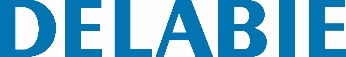 Cabide rdondo 2 posições Inox epoxy brancoReferência: 1302W Informação para prescriçãoCabide 2 posições. Fixações invisíveis. Acabamento Inox e metal epoxy branco. 